Handout: Mindmap Sample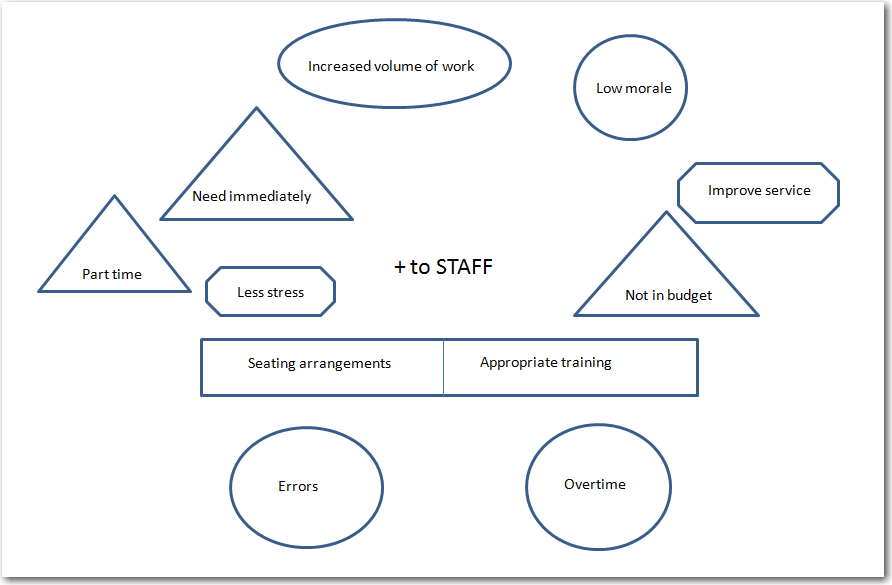 